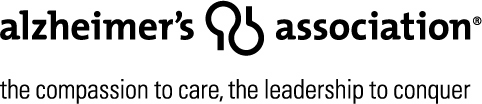 Greater  ChapterPhone: 1-800-272-3900FAX: 513-345-8446www.alz.org/cincinnatiWhat Families Need to Know...
When the Diagnosis is Alzheimer’s Disease or Related DementiaA Care and Support Workshop for Family CaregiversCaring for someone with cognitive impairment is a 24-hour a day, 7-day a week challenge. This series of educational sessions provides an opportunity for families to learn and share together in an informal setting. Topics are presented by experts in their fields, including physicians, nurses, social workers and attorneys.In this program, participants will:Develop a better understanding of medical aspects of dementia, including diagnosis, stages and treatmentLearn strategies to cope with daily challenges, such as communication, behaviors, safety and personal careReceive information about legal and financial planning, including advance directives, Medicaid and moreIdentify community services to help you now and in the future, such as respite care and long-term careSession Topics include:The Nature and Progression of the Disease Changes in Communication and Behavior Legal Planning for Families Family Coping Strategies & Community ResourcesRipley County – Summer 2017                  Two-part series                  Saturdays, July 8 & 15                  10 a.m. – 2 p.m.                 Tyson Library
	       325 W. Tyson Street
	       Versailles, IN  47042This program is free of charge but reservations must be made in advance.  To register, complete the form below and send to: Alzheimer's Association, .  FAX: 513-345-8446Various programs and services are funded in part by the Ohio Department of Aging through the Council on Aging of Southwestern Ohio, and Area Agency on Aging District 7, Inc.  All services are provided without regard to race, age, color, religion, sex, disability, national origin, or ancestry.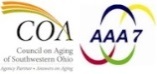 REGISTRATION: What Families Need to Know /Ripley Co.    DATES: Saturdays, July 8 & 15How did you hear about this program? __ Alzheimer’s Assn. staff   __ Healthcare provider   __ Family/friend/co-worker     __ Mailing to home/work     __ TV/radio/newspaper ad     __ Website     __ OtherName (please print):  ______________________________________________________________________Street Address: __________________________________________________________________________City: _________________________________________ State: _________  Zip code: __________________

County: _________________________   E-mail address:  _________________________________________Telephone 1: ( ______ ) ______________________  Telephone 2: ( ______ ) _________________________      Circle one:    Home      Work      Cellular	                            Circle one:    Home      Work     CellularYour Gender:  __ M   __ F     Your Age: _____    Your highest level of Education: _______________________Your Ethnicity: __ White   __ Black   __ Hispanic  __ Native Amer.  __ Asian    __ Other: _________________Your relationship to person with illness:  __ Self  __ Spouse __ Adult child/in-law __ Sibling __ Other:_______ Age of person with illness:  _______ Gender of person with illness:   ___ Male   ___ Female   Veteran: __Yes __NoDiagnosis:  _______________________________________ Date of diagnosis (estimated): ______________